Szimpózium absztrakt 
(Az absztraktot a Doktori Iskola titkára részére e-mail csatolmány formátumban kérjük benyújtani (varoczy@belkinika.com). 
(Papír alapon nem szükséges benyújtani.)
Szimpózium absztraktCímNévMunkahely (értelemszerűen a PhD munka helyszíne)Absztrakt (max. 250 szó): bevezető célkitűzésekkel, eredmények, konklúzióEddig megjelent közlemények, melyek a majdani disszertáció alapját képezik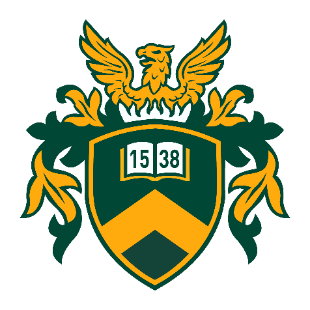 DEBRECENI EGYETEMKlinikai Orvostudományi Doktori Iskola